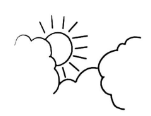 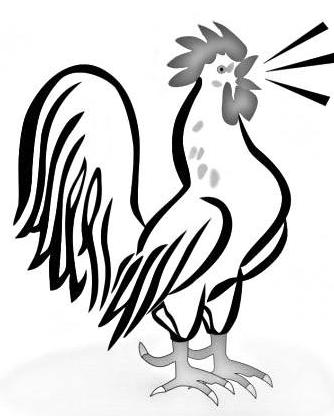 1.一个一年级的小朋友一回到教室就告诉教师：“老师，厕所里有好多蚂蚁！”女老师点点头，忽然想到蚂蚁(ant)这个词的英语一开学就教过了，想看看小朋友是否还记得，便问：“那蚂蚁怎么说？”小朋友一脸茫然，过了一会儿才回答说：“蚂蚁，他，他没有说话！”2.一位年轻的教师刚给她班里的一个小男孩讲完羊的故事，说有一只羊因为离开了羊群被狼吃掉了。“明白了吧，”她说，“如果这只羊老实，不离开羊群，它就不会被狼吃掉，对吗？”“对，老师。”小男孩回答道：“但它以后就被我们吃掉了。””当老师不在的时候“叮玲玲”上课铃声响了。这是一节语文课。同学们端端正正地坐着等老师来上课。时间一分一秒地过去了，蒋老师却迟迟没有露面。一分，两分，三分钟……过去了,连老师的人影都没有见到, 老师的胡芦里不知卖了什么药,但同学们仍坐得笔直。渐渐地，同学们开始坐立不安。教室变成了欢乐的海洋——“孙悟空们”大闹天宫了：有的悄悄地拿出随身携带的课外书，专心致志的看起来了，还不时的向窗外看老师来了没；有的玩起了拍手游戏，“啪啪”声响彻教室上空；有的已经承受不了水果的香味，把脑袋伸进桌肚里，偷偷的咬了一口，然后抿着嘴，生怕别人发现……王晨昱见此情景，眉头紧锁，一脸严肃，好像知道该起班长的作用，便大步流星地走上讲台，拿起“杀手锏”——尺子拍打讲台，声音可以用震耳欲聋来形容，可对于同学们来说，那简直是一段优美的曲子。王晨昱顿时火冒三丈。她乃是一班之长，竟然连同学们都管不住，将来如何在班上立足呢？副班长狄少杰拔刀相助，使出了他的绝招——记名字，他威胁同学们说：“你们再说话就记名字。”话音刚落，同学们像听了命令似的，教室里立马变得鸦雀无声。可好景不长，过了一会儿同学们的骚动又开始了。无奈，班长王晨昱只好去叫老师，留下其他班干部“站岗”。突然，我们班的“淘气包”杨仁宇和王欢竟然玩起“橡皮大战”，真是火上浇油，雪上加霜呀！王欢一副自信满满的样子，对杨仁宇不屑一顾，一只手使劲地按着橡皮，好像在给橡皮鼓劲。杨仁宇也不甘示弱，那机灵的眼睛透出一股杀气。正在这时，不知谁喊了一声“老师来临”。停止了他们的战争，同学们也坐得端端正正，看书的赶紧把书塞进桌肚里；玩游戏的马上拿起语文书装模作样地看了起来；吃水果的恋恋不舍地把水果扔进了垃圾堆，学习的气氛又被同学们从九霄云外捡过来了。老师走进教室，看见这样的情景，欣慰地点了点头。我们虽然躲过了这一 劫。哎！真希望同学们不要再做“两面派”。跳长绳终于到了比赛的时候了，周四下午，我穿上整齐轻松的衣服，早早来到校园。校园此时已经有很多的同学，有的在积极练习，有的围在一起谈论怎样跳更合适，还有的在做赛前的准备运动。我此刻感觉心跳很快，好像一股寒气直扑向我，本来不紧张的心情也随着这气氛开始有些喘不过气似的。我冲向教室，让同学们赶快下去练大绳，这时我的心情舒服多了。我们练习了一会，赵老师匆匆而来，接过同学们手中的绳开始摇绳，还让我们围成一个圆形跳，说这样能练得更好更快！比赛就要开始了，我深吸了三口气，做好准备。只听体育老师手拿秒表，大手一挥，“预备—，预备—开始！”我怀着兴奋和紧张的心情一下子就跳过去了。只听见耳边有同学们响亮的啦啦队声：“四一班必胜、四一班必胜、四一班必胜！”摇起的大绳就像一道美丽的弧线，在空中一次次划过，我们参赛的30名同学团结协作、配合巧妙，像一只只轻巧的小燕子穿梭其中，整个校园弥漫着紧张又快乐的气氛！隐隐约约听到远处也有人喊加油，我抬头迅速一瞥，原来韩家铖等几位同学手拿红领巾也在给我们助威。我们跳得更起劲了，节奏也越来越快，耳边一片报数声和加油声，伴随大绳“啪啪啪”的落地声，好似一曲欢快的乐曲。正当我跳得无比投入的时候，只听体育老师喊：“还剩十秒钟。”我的心像钟表一样咚咚跳起来，“10 、9、8、7……”，比赛结束的哨声吹响了。我的心也逐渐平静下来。回到教室以后，我打听到我们班跳了205个，比二班少一点。虽然没有取得第一名，但是我觉得同学们都在尽力拼搏，都为班级的荣誉做出了努力。以后要是还有这样的活动，我们一定会更加勤奋刻苦地练习，选择跳得更好的同学参赛，在平时也要多加强跳长绳的练习，争取明年取得更优异的成绩！跳长绳不仅能锻炼身体，还可以加强同学们之间的团结合作能力，这样的活动我喜欢！让我们一起快乐成长，开心跳跃，用健康和快乐迎接新的一年！